DIRECCION DE AGUA POTABLE, ALCANTARILLADO Y SANEAMIENTO DE TANQUIAN DE ESCOBEDO, S.L.P.NOTAS A LOS ESTADOS FINANCIEROS AL 30 DE SEPTIEMBRE DE 2023Para dar cumplimiento a los Artículos 46,48 y 49 de la Ley General de Contabilidad Gubernamental, se integran estas Notas a los Estados Financieros que corresponden al tercer trimestre de 2023, con la finalidad de revelar y proporcionar información adicional y suficiente que amplié el significado de la información presentada en los Estados Financieros, manifestando lo siguiente:I.- Los estados financieros correspondientes al tercer trimestre del ejercicio de 2023, fueron elaborados razonablemente por el área de Contabilidad Gubernamental de la Tesorería Municipal.II.- El registro, reconocimiento y presentación de la información presupuestaria, contable y patrimonial se sustenta y se basa en los postulados básicos de Contabilidad Gubernamental.III.- Para la elaboración de los Estados financieros se utilizó las normas, criterios y principios técnicos para generación de Información Financiera emitidos por el Consejo Nacional de Amortización Contable (CONAC)IV.-En los Estados Financieros no existen partes relacionadas que pudieran ejercer influencia significativa en la toma de decisiones financieras y operativas.V.- Se presenta información relevante y suficiente relativa a los saldos y movimientos de las cuentas consignadas en los Estados Financieros.1).-Notas al Estado de Situación FinancieraEfectivo y Equivalentes1.-La Dirección de Agua potable administra 3 cuentas bancarias, una de Ingresos Propios y una de la administración anterior que aún no se cancela en el banco con un saldo total en libros de:            $ 13,781.19 al 30 de septiembre de 2023, de las cuales se tienen conciliaciones bancarias de la cuenta de la actual admón. al 30 de septiembre de 2023.4.-A continuación presentamos un análisis de Cuentas por Pagar (Proveedores):5.-Retenciones, Contribuciones por pagar a Corto Plazo corresponde en su mayoría a retenciones a los trabajadores por concepto del pago de nómina con un saldo de $ 152,876.36. Debido a los recortes presupuestales y a la precaria condición que se enfrentan las Finanzas Municipales, no se ha podido cumplir con el pago de dichas retenciones y contribuciones; sin embargo se tiene programado en el ejercicio del año 2023 llevar a cabo las negociaciones necesarias para convenir el cumplimiento en su mayor parte de dichos pasivos y así eliminar ésta pesada carga financiera.6.-Hacienda Pública / Patrimonio; corresponde al Patrimonio Municipal un saldo de                        $2, 630,264.40 y el resultado acumulado al mes Septiembre de este ejercicio es de $51,512.041.-Con respecto al cumplimiento de la Contabilidad Gubernamental la Dirección de Agua Potable, Alcantarillado y Saneamiento de Tanquian de Escobedo utiliza para el registro de las operaciones el Sistema SAACG.net Versión 2.3.0.0, cumpliéndose en su totalidad los lineamientos establecidos en las diversas disposiciones relativas a la Contabilidad Gubernamental.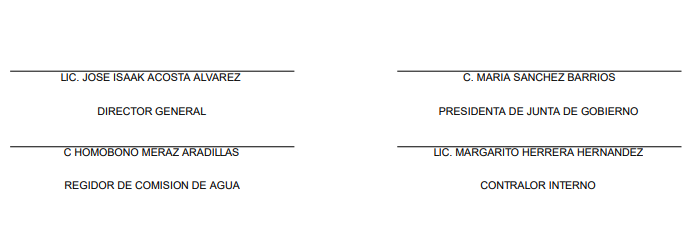 Derechos a Recibir Efectivo o Equivalentes2.-El saldo de Deudores Diversos que está integrado por gastos por comprobar de ejercicios anteriores y tiene un saldo de $12,691.39, y que esta contraloría trabaja en el análisis de las cuentas incobrables para su depuración.3.-En lo relativo al registro de los activos fijos se menciona que no se ha concluido con la valuación de los mismos por falta de información, documentación y partida presupuestal para llevar a cabo la obtención de la información total; por lo que aunado a lo anteriormente mencionado tampoco se ha llevado a cabo el  cálculo de la depreciación correspondiente.PROVEEDORES AL 30 SEPTIEMBRE 2023$95.60CONTRATISTAS AL 30 SEPTIEMBRE 2023		$ 0.003).-Notas al Estado de Actividades1.-Los ingresos de Gestión y Aportaciones al mes de Septiembre 2023 con un saldo de $872,143.55 que se componen de la siguiente manera:IMPUESTOS0.00CONTRIBUCIONES DE MEJORAS0.00DERECHOS532,123.55PRODUCTOS 20.00APROVECHAMIENTOS 0.00PARTICIPACIONES Y APORTACIONES340,000.00OTROS INGRESOS0.00.4).- Notas al Estado de Variaciones en la Hacienda Pública / Patrimonio1.-El patrimonio Contribuido al mes de Junio es de  $ 0.002.-El patrimonio Generado al mes de Junio es de  $ 51,512.045).-Notas al Estado de Flujos de Efectivo  Efectivo y Equivalentes1.- El análisis de los saldos inicial y final que figuran en la última parte del Estado de Flujo de Efectivo en la cuenta de efectivo y equivalentes se representa de la siguiente manera:Septiembre 2023Al inicio Enero 2023Efectivo en Bancos-Tesorería13,781.19570,451.89